Pohled: ze dvorku, otevírání doprava ven do ulice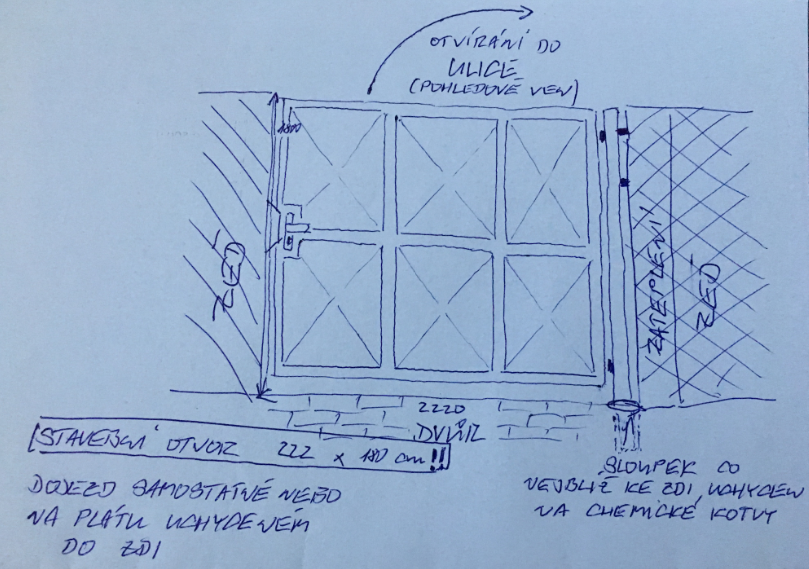 Příklad: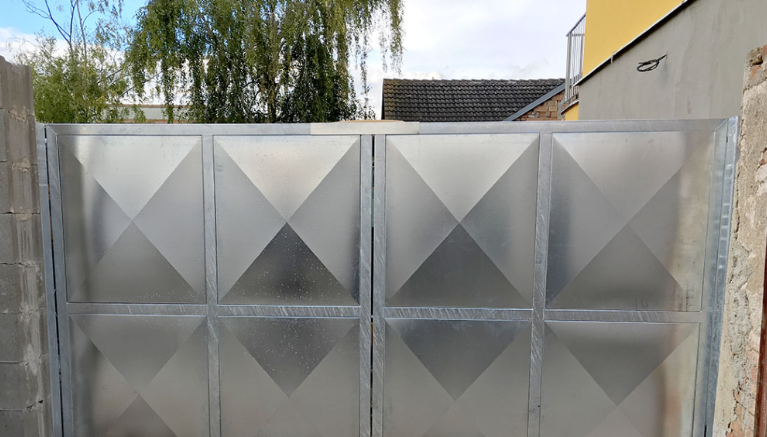 Venkovní pohled bez koule a zámku